Оценка состояния невербальных функций детейс общим недоразвитие речи 3-6 летНесмотря на важность развития неречевых психических функций у детей с общим недоразвитием речи, при диагностике этой сфере уделяется мало внимания. Большинство методик обследования речевой деятельности детей дошкольного возраста направлены на определение у них состояния устной речи. Исследование неречевых функций либо полностью отсутствует, либо представлено в единичных проявлениях без конкретизации процессов и состояний. Однако данные о состоянии невербальных функций важны для учителя-логопеда в силу следующих моментов:Развитие невербальных и вербальных психических процессов взаимосвязаны и взаимообусловлены. Следовательно, нарушение в развитии неречевых психических функций негативно отражается на развитии речи, а недоразвитие речи препятствует нормальному развитию внимания, памяти и мышления.  Дети с ОНР попадают в группу риска возникновения дисграфии. А профилактика дисграфии, помимо развития речи и формирования навыков произвольного анализа и синтеза языковых единиц, предполагает развитие психических функций и моторики (зрительного и слухового восприятия, зрительных и слуховых дифференцировок; пространственных представлений; кинетической и кинестетической организации движений, конструктивного праксиса, условно-двигательных реакций и графоизобразительных способностей; зрительного и слухового внимания, памяти). Своевременная диагностика – наиболее эффективная мера, позволяющая заблаговременно выявить и предупредить нарушения в процессе письма и не допускать их дальнейшего перерастания в стойкие нарушения.Таким образом, данные о состоянии неречевых функций и своеобразии психического развития каждого ребенка и группы в целом наряду с учетом структуры дефекта определяют содержание работы учителя-логопеда и позволяют более эффективно постоять работу.  А профилактика дисграфии у детей заключается: а) в своевременной диагностике предрасположенности к нарушениям письменной речи; б) от направленности содержания, методов и средств на формирование как речевых, так и неречевых предпосылок, связанных с письмом.За основу представленного исследования взят раздел схемы обследования дошкольника с ОНР  Е. А. Логиновой, С.Б. Яковлева и дополнен материалами других авторов: Н.В. Нищевой, Е. C. 3aйцевой, B. К.Шептyнoвой, Г.А. Волковой.          Комплект диагностического материала включает в себя: методика проведения (инструментарий) для исследования неречевых функций детей 4-7 лет с общим недоразвитием речи; бланки обследования по возрастам (Приложение 1, 2, 3), стимульный (наглядный) материал (Приложение 4).Методика проведения обследования ребенка с общим недоразвитием речи (инструментарий)Приложение 1ИССЛЕДОВАНИЕ НЕРЕЧЕВЫХ ФУНКЦИЙ РЕБЕНКА 4 ЛЕТИсследование слухового восприятия, внимания и памятиДифференциация контрастного звучания нескольких игрушек дудочка _________				колокольчик__________бубен____________				погремушка___________ Определение направления звука	сверху_____	снизу______                 слева	________	справа______Восприятие и воспроизведение ритма       — — ∙                   — ∙ —                   ∙ ∙ —                       — ∙ ∙    ВЫВОД 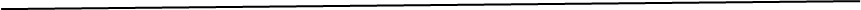 Исследование зрительного восприятия, внимания, памятиРазличение цвета, умение соотносить цвета красный		желтый  		синий  				черный 		белый 		зеленыйВосприятие формы круг 				квадрат		овал треугольник   		шар 			куб Узнавание предметов в условиях наложения Морковь_________    мишка___________   пирамидка_________Узнавание силуэтного изображения     _________________________________ВЫВОД: Исследование зрительно-пространственного гнозиса и конструктивного праксисаОриентировка в пространстве:вверху  		внизу 		впереди  			сзади	Понимание пространственных отношений между предметами_____________________________________________________________________Ориентировка в схеме собственного телапоказать 	правую руку 		левую рукуправую ногу 		левую ногуОриентировка на листе бумаги середина листа		 нижний край 		 верхний крайСкладывание картинок из частей	______________________________________Складывание фигур из палочек по образцу:
«стульчик» 		 «кроватка» 			«лесенка» ВЫВОД: Исследование общей моторики Попрыгать на двух ногах__________________________________________Потопать ногами и похлопать руками одновременно___________________Бросить мяч от груди______________________________________________Поймать мяч_____________________________________________________Попрыгать на двух ногах__________________________________________Попрыгать на левой ноге_____________на правой ноге_________________Исследование мелкой моторики  «Попугай» (первый и второй пальцы сложены в кольцо)_____________________Поочередное загибание пальцев:правой руки__________  левой руки_________ обеих рук одновременно_________Рисование: заборчик, дорожка, кружокУмение держать карандаш _____________________________________________Ведущая рука_________________________________________________________ВЫВОД: точность движений, темп движений, синхронность движений правой и левой руки, переключение от одного движения к другому  Приложение 2ИССЛЕДОВАНИЕ НЕРЕЧЕВЫХ ФУНКЦИЙ РЕБЕНКА 5 ЛЕТИсследование слухового восприятия, внимания и памятиДифференциация контрастного звучания нескольких игрушек дудочка _________				колокольчик__________бубен____________				погремушка___________ Определение направления звукаСпереди______	сзади	_______	сверху_____	снизу______слева	________	справа______Восприятие и воспроизведение ритма— — ∙ ∙               — ∙ ∙ —                       ∙ ∙ — —                               — ∙ ∙ ∙ ВЫВОДЫ:Исследование зрительного восприятия, внимания, памятиРазличение цвета, умение соотносить цвета Красный  		оранжевый  		желтый  		зеленый  голубой 		синий  			белый  		розовый  	черныйВосприятие формы Круг			квадрат  		овал 				треугольник шар 			куб 			прямоугольникУзнавание предметов в условиях наложения_______________________________Узнавание силуэтного изображения ________________________________________________ВЫВОДЫ:  Исследование зрительно-пространственного гнозиса и конструктивного праксисаОриентировка в пространстве:показать вверху 		внизу  		впереди сзади 		слева 		справа Понимание пространственных отношений между предметами ______________________________________________________________________________Ориентировка в схеме собственного тела:показать правый глаз 			левый глаз правое ухо  				левое ухоОриентировка на листе бумаги середина листа  		нижний край 		верхний край  правый край  		левый край Складывание картинок из частей	________________________________________________Складывание фигур из палочек по образцу:«домик» 			 «елочка» 				«лесенка» 
ВЫВОДЫ:Исследование общей моторики Потопать ногами и похлопать руками одновременно__________________________________Бросить мяч от груди, из-за головы_________________________________________________Поймать мяч____________________________________________________________________Перепрыгнуть через небольшую мягкую игрушку____________________________________Попрыгать на двух ногах ________ на левой ноге________ на правой ноге_______Прыгнуть в длину с места_________________________________________________________ВЫВОДЫ:Исследование  мелкой моторики «Коза»________________   «кулак-ребро-ладонь»____________________«Игра на рояле»__________________Навыки работы с карандашомУмение держать карандаш_______________________________________________Ведущая рука__________________________________________________________________ВЫВОДЫ: (точность движений, темп движений, синхронность движений правой и левой руки, переключение от одного движения к другомуПриложение 3ИССЛЕДОВАНИЕ НЕРЕЧЕВЫХ ФУНКЦИЙ РЕБЕНКА 6 ЛЕТИсследование слухового восприятия, внимания и памятиДифференциация контрастного звучания нескольких игрушек дудочка			колокольчикбубен				погремушка Определение направления звукаСпереди		сзади		сверху			снизуслева			справаВосприятие и воспроизведение ритма— ∙ — ∙ ∙ —       	  — — ∙ ∙ —  	   — — ∙ ∙ ∙    	   ∙ ∙ ∙ — — Исследование зрительного восприятия, внимания, памятиРазличение цвета, умение соотносить цвета красный 	оранжевый 		желтый 	зеленый 	голубой 	синий
черный 	фиолетовый 	розовый 	серый  	белый 	коричневый
Восприятие формы Круг  	квадрат 	 	треугольник 		прямоугольниковал 		шар  		куб  		цилиндр 		многоугольникУзнавание предметов в условиях наложения_______________________________________Узнавание силуэтного изображения _______________________________________________Исследование зрительно-пространственного гнозиса и конструктивного праксисаОриентировка в пространстве:показать предметы:вверху  		внизу  		впереди  		сзади  слева справа  	слева внизу  	справа вверху  	слева вверху справа внизуПонимание пространственных отношений между предметами__________________________Ориентировка в схеме собственного тела:показать правой рукой левый глаз 		левой рукой правое ухо	Ориентировка на листе бумаги левый нижний угол    			правый нижний угол левый верхний угол				правый верхний угол       Складывание картинок из частей __________________________________________________Складывание фигур из палочек по образцу:«домик»  _________	«елочка» ________        «лесенка»__________ 
Исследование общей моторики Потопать ногами и похлопать руками одновременно_________________________________Бросить мяч от груди, из-за головы__________________________________________________Подбросить и поймать мяч_________________________________________________________Исследование мелкой моторики   «корова»: левая рука_______  правая рука________ обе руки__________«Игра на рояле»__________проба «кулак-ребро-ладонь» правой рукой___________ левой рукой_________Навыки работы с карандашомУмение держать карандаш________________________________________________________Ведущая рука___________________________________________________________________ВЫВОДЫ: (точность движений, темп движений, синхронность движений правой и левой руки, переключение от одного движения к другом)Приложение 4Картинный материал к обследованию Различение цвета, умение соотносить цвета.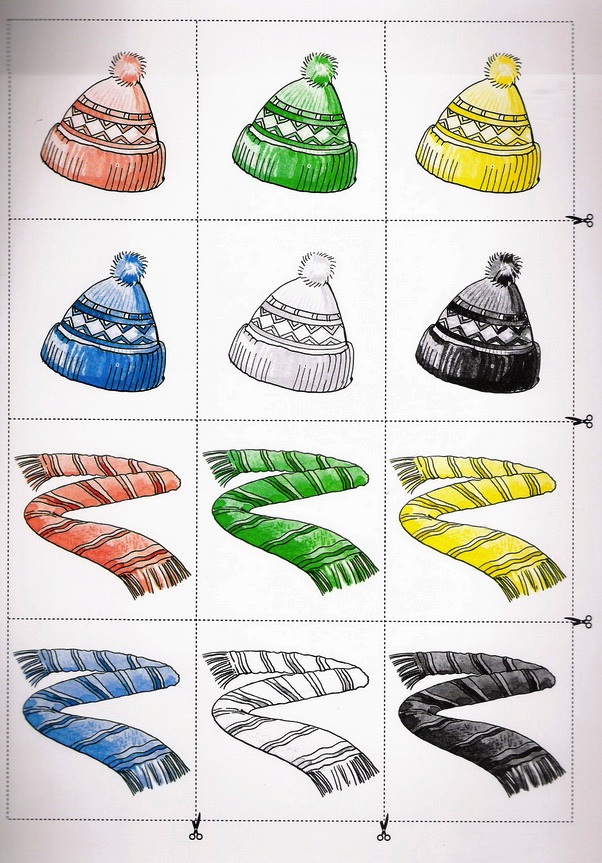 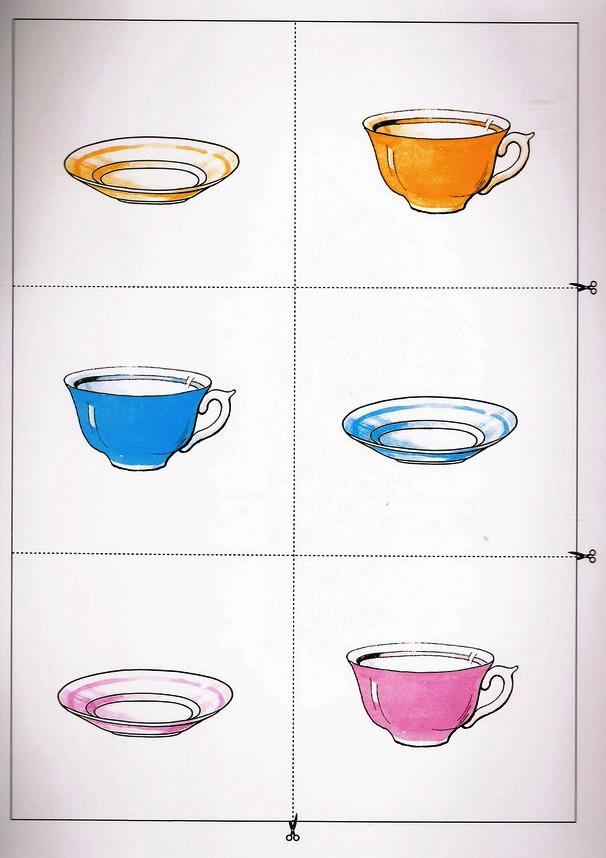 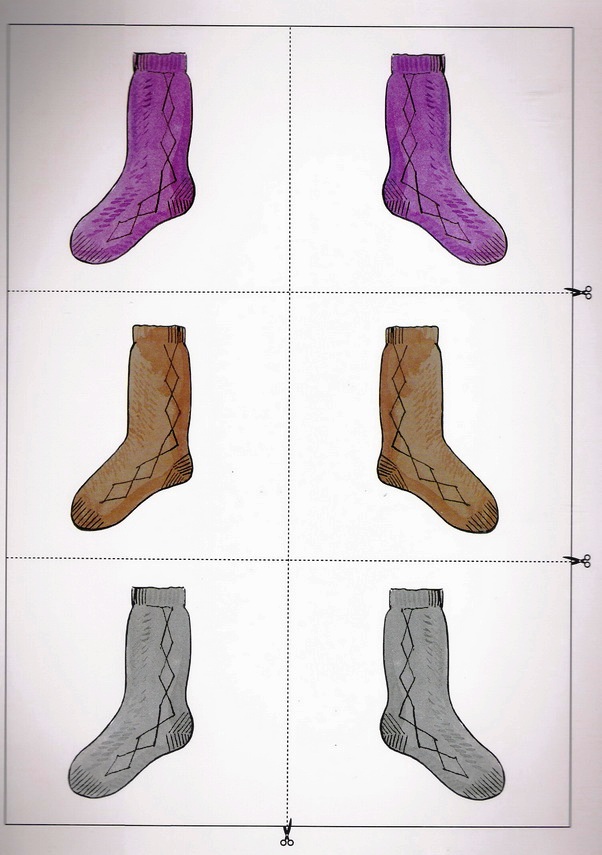 Восприятие формы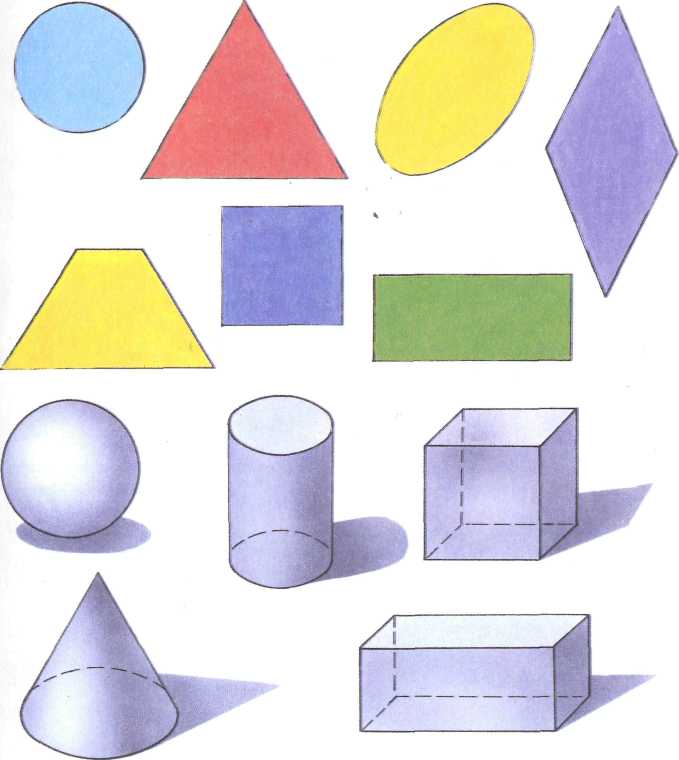 Узнавание предметов в условиях наложения4 года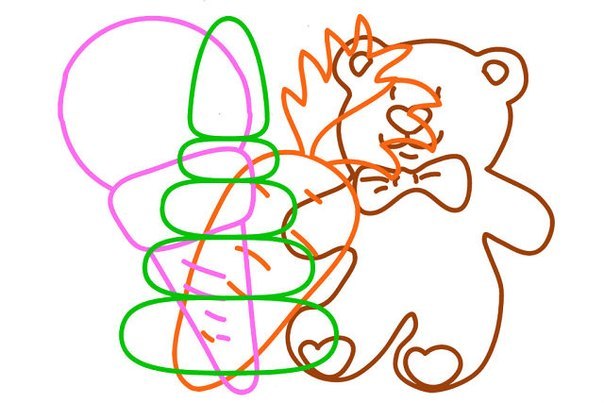 5 лет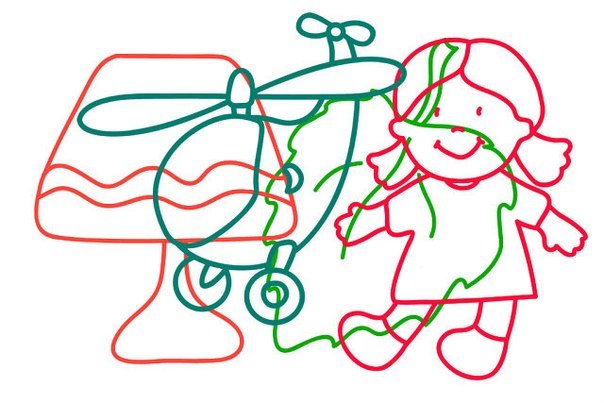 6 лет 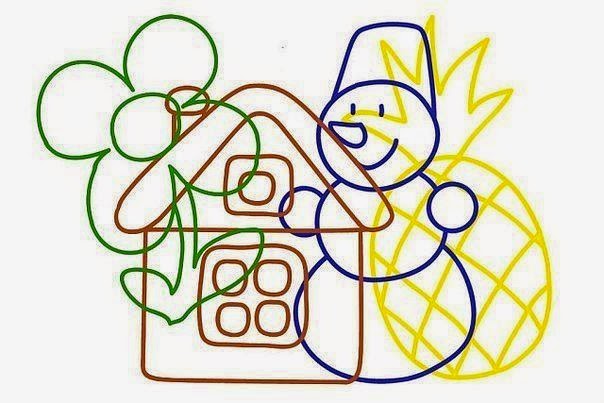 Узнавание силуэтного изображения4 года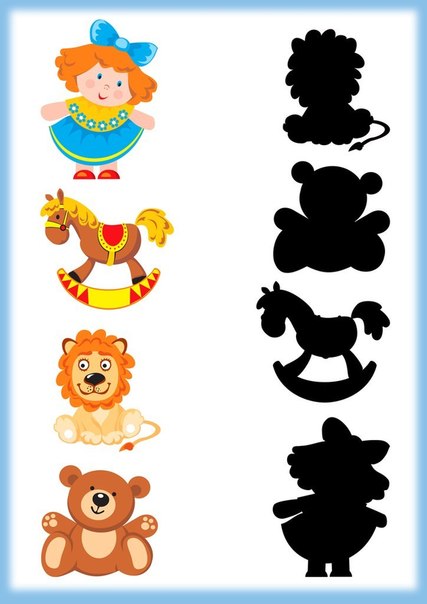 5 лет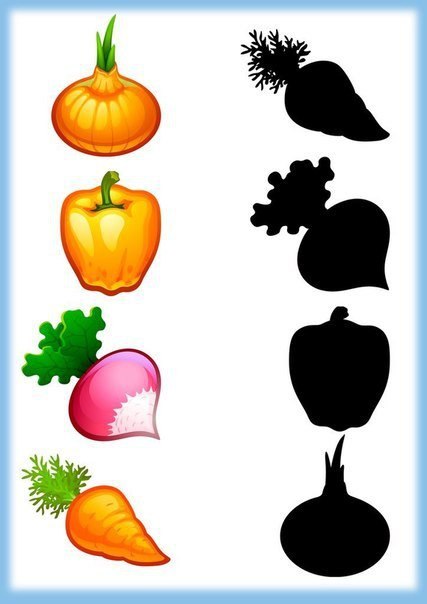 6 лет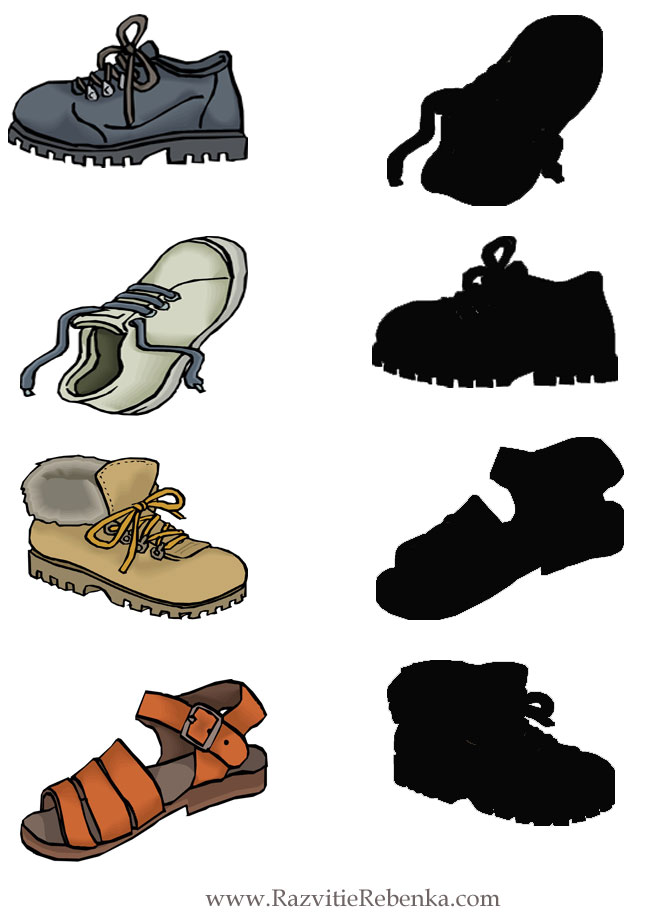 Ориентировка в пространстве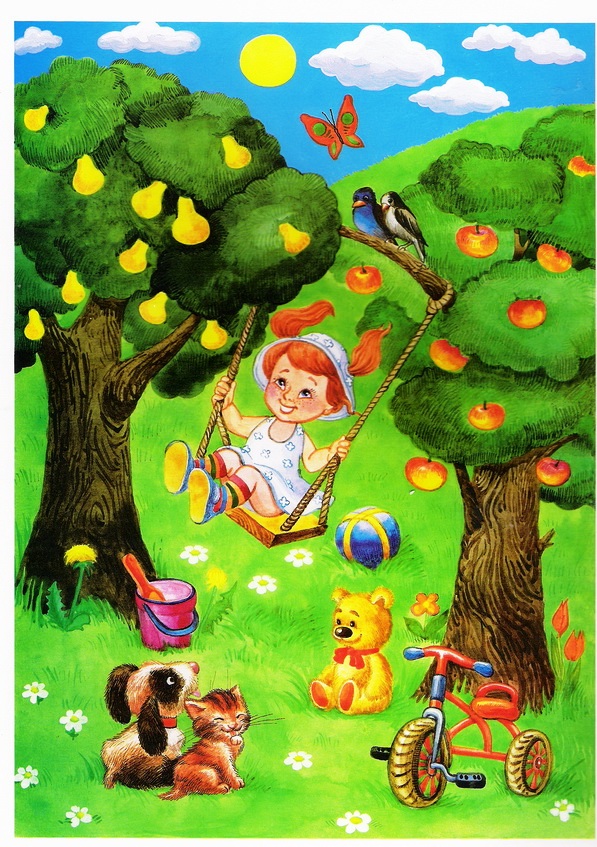 Понимание пространственных отношений между предметами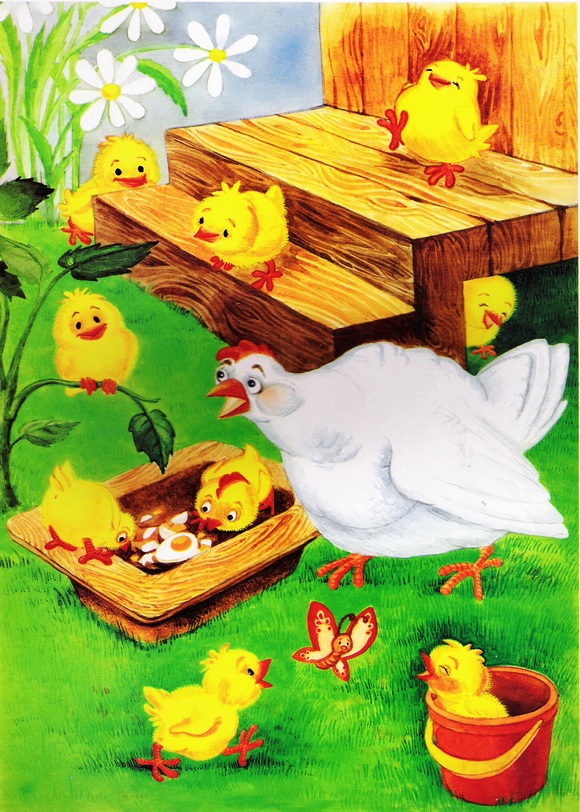 Складывание картинок из частей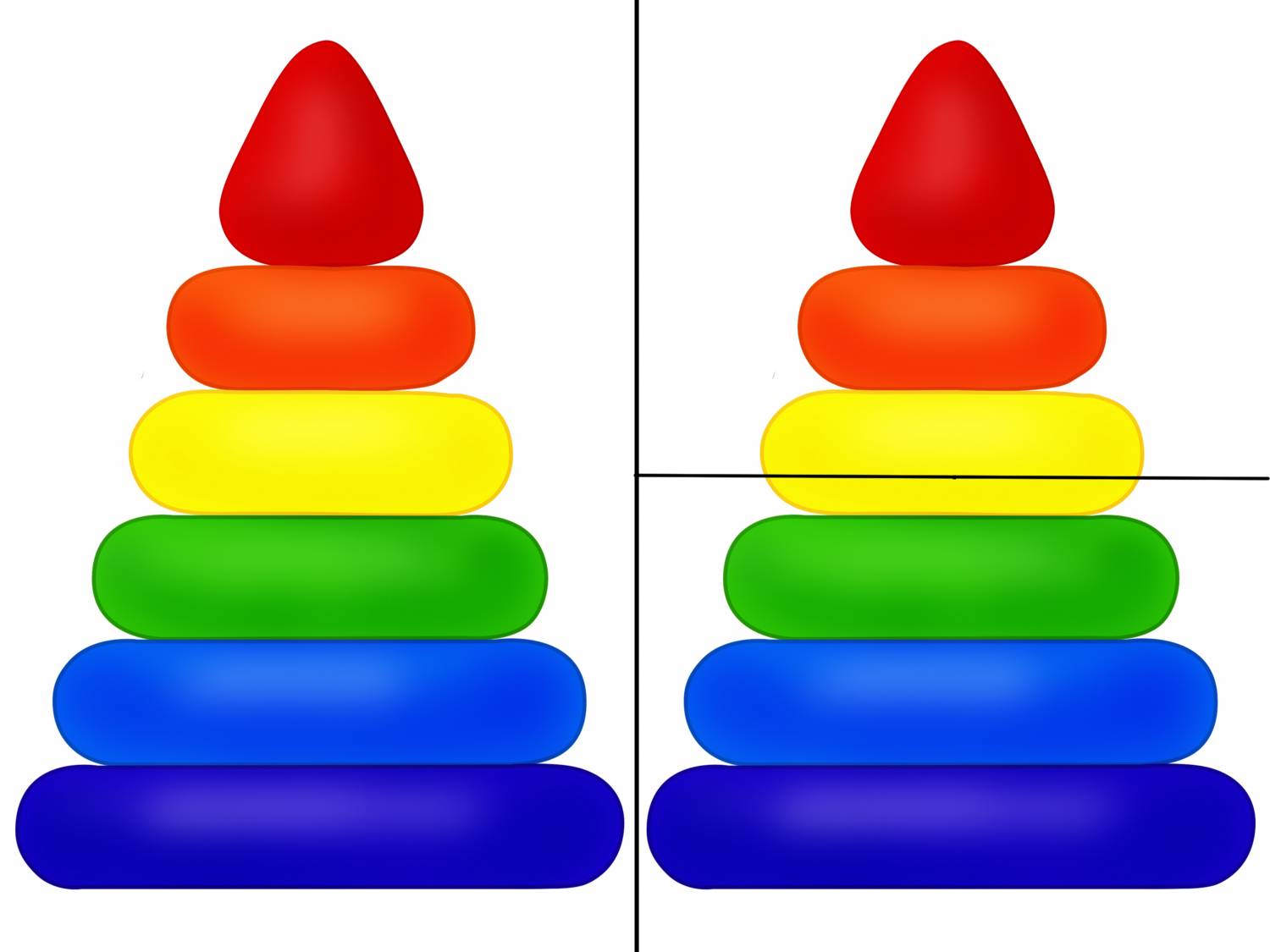 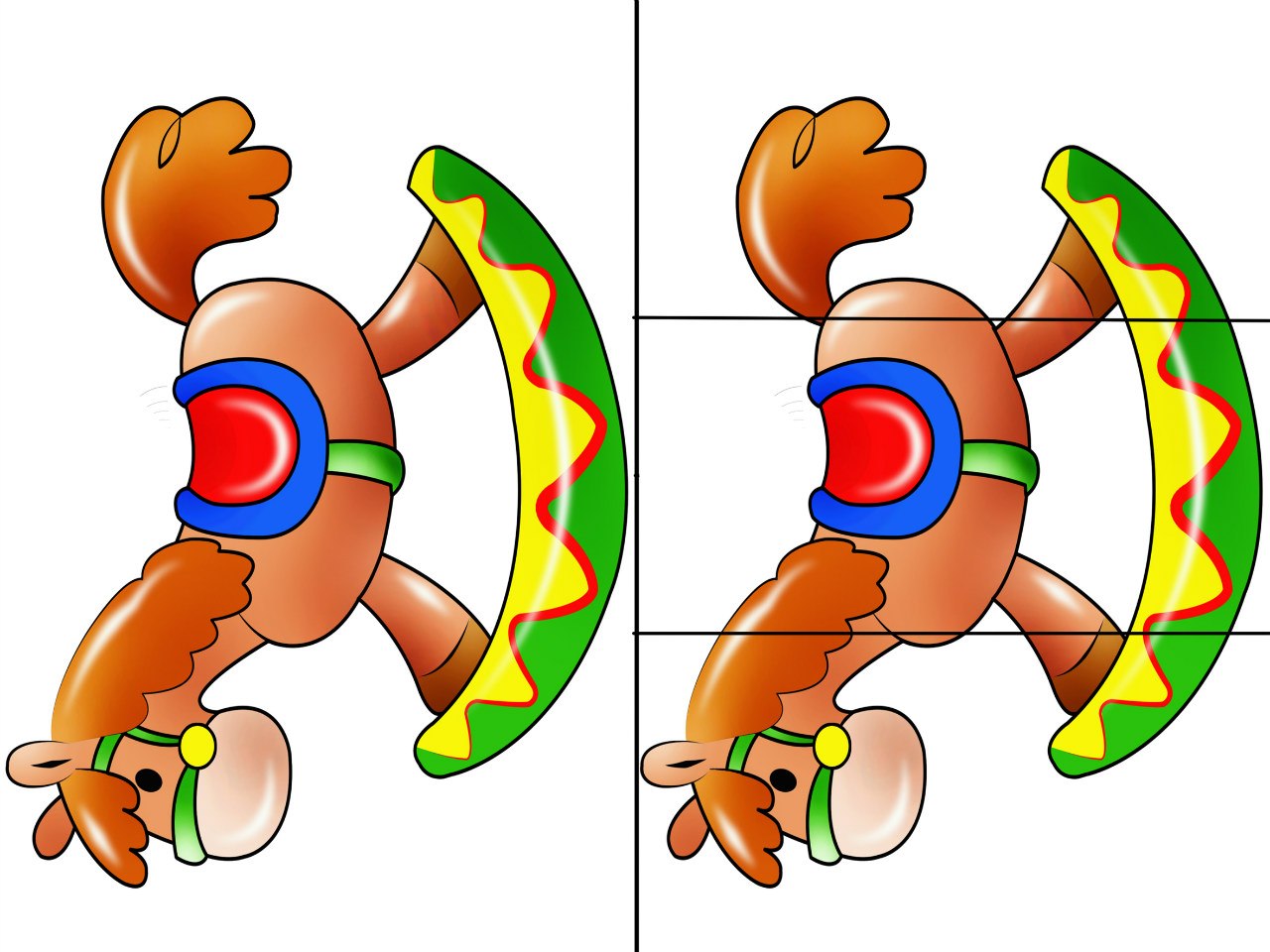 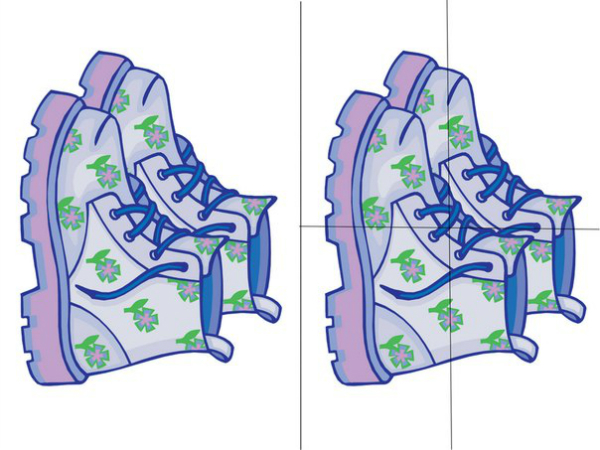 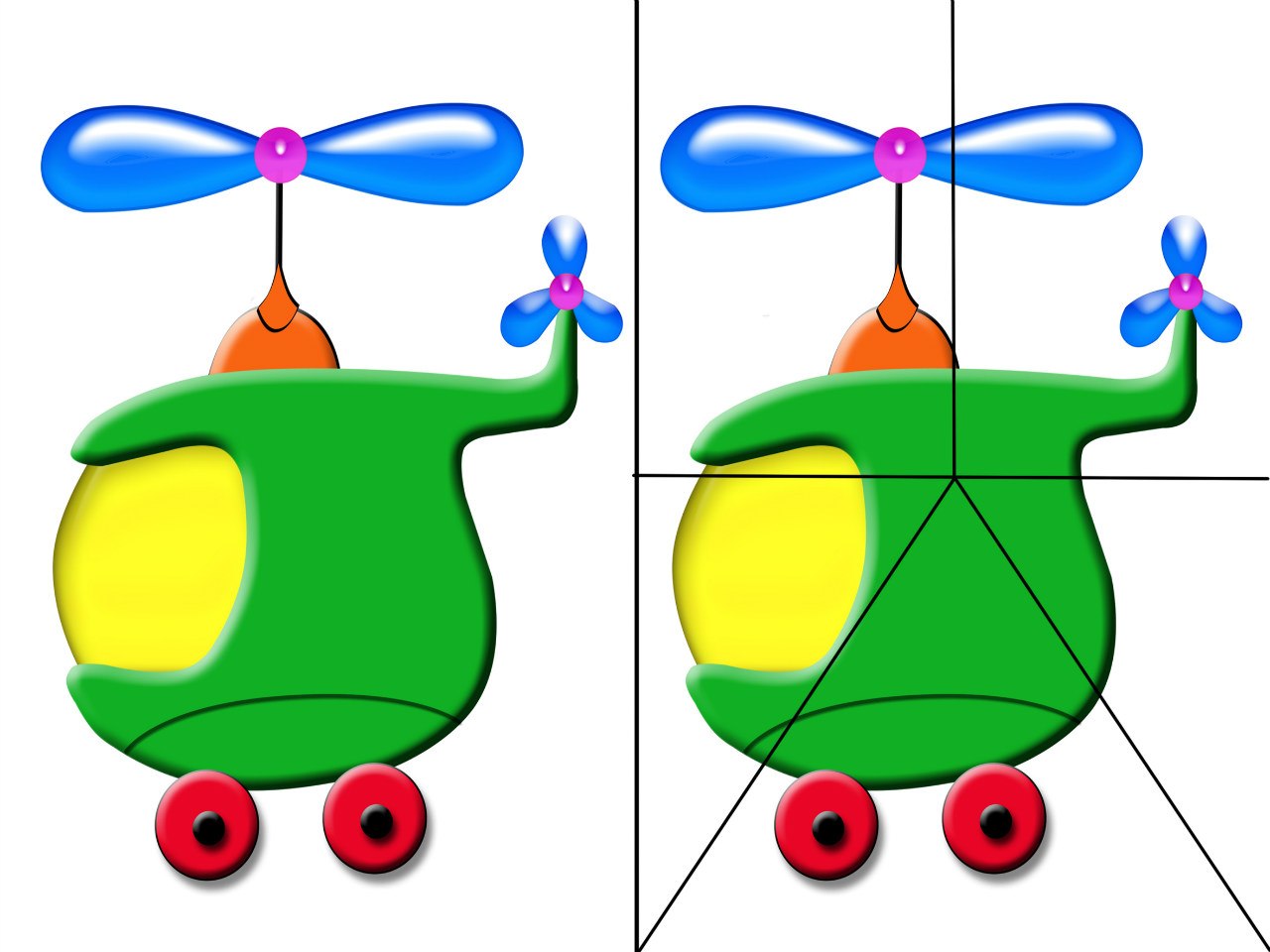 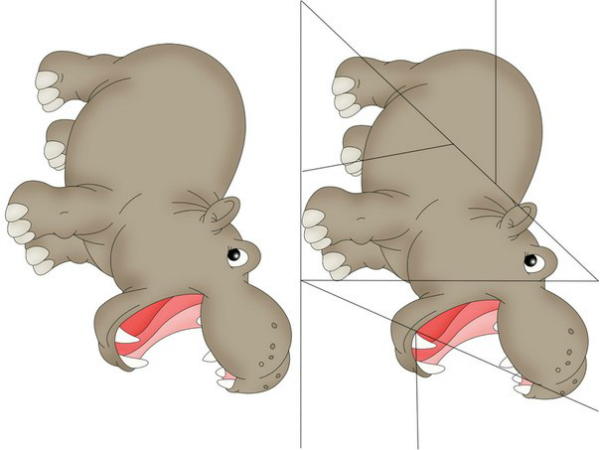 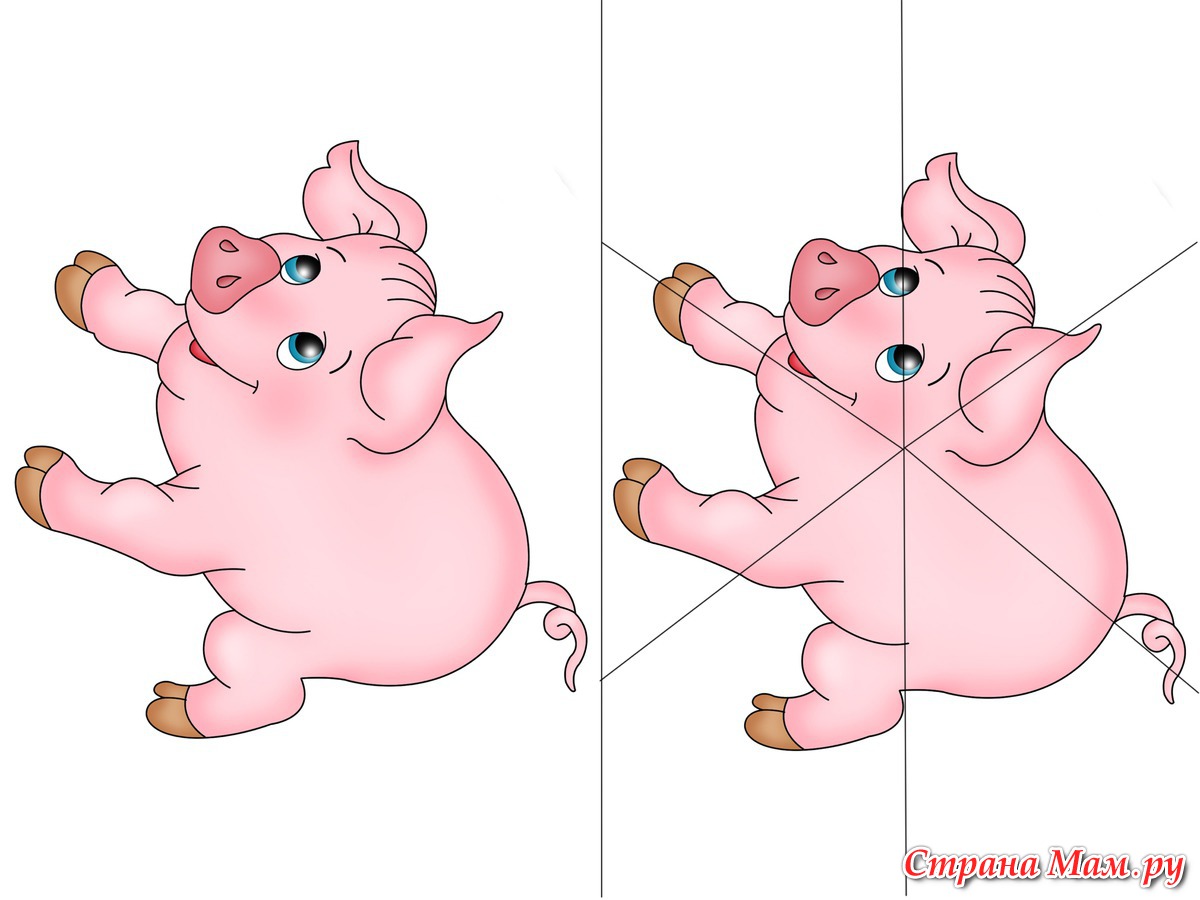 ЛитератураВолкова Г.А. Методика психолого-логопедического обследования детей с нарушениями речи. Вопросы дифференциальной диагностики: Учебно-Методическое пособие, — М.: ДЕТСТВО-ПРЕСС, 2004Диагностика нарушений речи у детей и организация логопедической работы в условиях дошкольного учреждения. Сборник методических рекомендаций, - С-Пб.: «Детство-Пресс», 2000 Количественный мониторинг общего и речевого развития детей с ОНР / авт.-сост. А. М. Быховская, Н. А. Казова. — СПб.: ООО «ИЗДАТЕЛЬСТВО «ДЕТСТВО-ПРЕСС», 2012Логопедическая диагностика и коррекция нарушений речи у детей: Сборник методических рекомендаций. – СПб, Москва, САГА: ФОРУМ, 2006Нищева Н.В.  Картинный материал к речевой карте ребенка с общим недоразвитие речи (от 4 до 7 лет): Наглядно-методическое пособие. – СПб., ДЕТСТВО-ПРЕСС, 2008Картинный материалРазрезные картинки http://dochkiisinochki.ru/didakticheskaya-igra-soberi-kartinku-nabor-kartinok-pazly.html Силуэтное изображение http://www.razvitierebenka.com/МатериалСодержание ИнструкцияИсследование слухового внимания и памятиИсследование слухового внимания и памятиИсследование слухового внимания и памятиИсследование слухового внимания и памятиДифференциация контрастного звучания нескольких игрушек бубен, погремушка, дудочка, колокольчикПеред ребенком 4 контрастно звучащих инструмента. Логопед вызывает звучание поочередно каждого инструмента, затем предлагает ребенку отвернуться и за спиной вызывает звучание 1 инструмента, повернувшемуся ребенку предлагает показать, что звучало и назвать.Послушай, как звучат эти предметы. Сейчас ты отвернешься и постараешься отгадать, какой инструмент звучал.Определение направления источника звукаколокольчикЛогопед позади ребенка звонит в колокольчик вверху, внизу, справа, слева, а ребенок показывает и называет направление звучания. Я буду звонить в колокольчик, а ты послушай и скажи/покажи, где позвонил колокольчик?Восприятие и воспроизведение ритма-Логопед отбивает ритм ладонями, ребенок повторяет предложенный ритм. ( — длительный звук, ∙ короткий)4 года из 3 элементов 5 лет из 4 элементов 6 лет из 5 элементовЯ прохлопаю, а ты повтори за мной.Исследование зрительной функцииИсследование зрительной функцииИсследование зрительной функцииИсследование зрительной функцииРазличение цвета, умение соотносить цветаКартинки с изображением - шапок и шарфов - чашек и блюдец - носковРебенку необходимо подобрать к чашкам соответствующие по цвету блюдца, к шапочкам соответствующие по цвету шарфики4 года – красный, желтый, синий, зеленый, белый, черный5 лет – красный, желтый, синий, зеленый, белый, черный, розовый, оранжевый, голубой6 лет – красный, желтый, синий, зеленый, белый, черный, розовый, оранжевый, голубой, серый, фиолетовый, коричневыйПосмотри на картинки и подбери к каждой чашке свое блюдце/к каждой шапке свой шарфик. Покажи/назови, где красная чашка, зеленая  и т.д.Восприятие формыКартинки с изображением геометрических фигур и тел По просьбе логопеда ребенок показывает и называет заданные геометрические фигуры и формы4 года – круг, квадрат, овал, треугольник, шар, куб 5 лет – круг, квадрат, овал, треугольник, шар, куб прямоугольник, 6 лет – круг, квадрат, овал, треугольник, шар, куб, прямоугольник, многоугольник, цилиндр4 года: «Покажи квадрат, треугольник, круг»с 5 лет: «Как называется эта фигура?»Узнавание предметов в условиях наложенияКартинка с наложенным контурамиНа картинке с наложенными друг на друга контурными изображениями предметов ребенок должен узнать предмет, показать и назвать его. Художник нарисовал свои картинки на одном листе. Что нарисовал художник?Узнавание силуэтного изображения Картинки с силуэтами предметовНа картинке с силуэтным изображением предметов ребенок должен узнать предмет, показать и назвать его.Найди, где чья теньИсследование зрительно-пространственного гнозиса и конструктивного праксисаИсследование зрительно-пространственного гнозиса и конструктивного праксисаИсследование зрительно-пространственного гнозиса и конструктивного праксисаИсследование зрительно-пространственного гнозиса и конструктивного праксисаОриентировка в пространствеСюжетная картинка«Девочка качается на качелях»Показать предметы, которые находятся справа, слева, вверху, внизу, впереди, сзади.4 лет – показ реальных предметов: вверху, внизу, впереди и сзади5 лет – показ предметов на картинке: вверху, внизу, впереди, сзади, справа, слева5 лет – показ предметов на картинке: вверху, внизу, впереди, сзади, справа, слева, слева внизу, справа снизу, слева вверху, справа верху4 года: «Покажи, что находится справа от тебя, слева … и т.д.»5 лет: «Посмотри на картинку и скажи, что находится справа от девочки… и т.д.»Понимание пространственных отношений между предметамиСюжетная  картинка с изображением цыплят Логопед предлагает ребенку найти и показать на картинке определенного цыпленка.4 года: цыпленок в корытце; цыпленок на корытце; цыпленок у корытца.5 лет – цыпленок в корытце; цыпленок на корытце; цыпленок у корытца; цыплёнок прыгает со ступеньки; спрятался под ступенькой, гонится за бабочкой; ходит по крыльцу.6 лет – цыпленок в корытце; цыпленок на корытце; цыпленок у корытца; цыплёнок прыгает со ступеньки; спрятался под ступенькой, гонится за бабочкой; ходит по крыльцу; выглядывает из ведра; выглядывает из-за крыльца; выглядывает из-под ступенек; сидит над корытцем.«Посмотри на картинку и покажи где цыпленок …?» Ориентировка в схеме собственного тела-Логопед называет часть тела, ребенок показываетПокажи, правую руку… и т.д.Ориентировка на листе бумаги Чистый лист бумагиПеред ребенком кладется чистый лист бумаги. Логопед называет часть листа, ребенок показываетПокажи, где у листа середина, нижний край… и т.дСкладывание картинок из частейРазрезные картинкиПеред ребенком картинка, разрезанная на несколько частей. Ребенку необходимо собрать целое изображение. В качестве помощи используем целое, неразрезанной изображение4 года – 2-4 части, вертикальный и горизонтальный разрезы5 лет – 4-6 частей, вертикальный, горизонтальный и диагональный разрезы6 лет – 6-8 частей, вертикальный, горизонтальный, диагональный и фигурный разрезыЭта картинка разрезана на части. Попробуй ее сложить, чтобы получилась целаяСкладывание фигур из палочек по образцуСчетные палочки Логопед на выкладывает перед ребенком фигуру из палочек.
4 года – «стульчик» и «кроватка» из четырех палочек, «лесенка» из пяти палочекс 5 лет – «домик» и «елочка» из шести палочек, «лесенка» из семи палочекЗапомни эту фигуру, я ее уберу, а ты постарайся выложить такую жеИсследование общей моторикиИсследование общей моторикиИсследование общей моторикиИсследование общей моторикиМячЛогопед предлагает задание, ребенок выполняет.«Постой на одной ноге»  (На левой. На правой). «Попрыгай на двух ногах».«Попрыгай на одной ноге». «Брось вверх и поймай  мяч двумя руками».И т.д.Исследование мелкой моторикиИсследование мелкой моторикиИсследование мелкой моторикиИсследование мелкой моторикиКинетическая и кинестетическая основа движений-Логопед предлагает задание, ребенок выполняет.4 года – Сложить в кольцо большой и указательный пальцы сначала на левой, потом на правой рукеПоочерёдно сгибать пальцы сначала на правой руке, потом на левой; изменять положение кистей рук: одна сжата в кулак, пальцы другой выпрямлены и наоборотЗастёгивать и расстёгивать пуговицы, перекладывать мелкие предметы из одной руки в другую5 лет – Одновременно вытянуть указательный и средний пальцы правой руки, левой руки, потом обеих рук.«Игра на рояле», проба «кулак-ребро-ладонь» ведущей рукойРасстёгивать и застёгивать пуговицы, завязывать и развязывать шнурки.6 лет – Одновременно вытянуть указательный палец и мизинец правой руки, левой руки, потом обеих рук.«Игра на рояле», проба «кулак-ребро-ладонь» правой рукой, левой рукойРасстёгивать и застёгивать пуговицы, завязывать и развязывать шнурки«Делай, как я» Покажи попугая (первый и второй пальцы сложены в кольцо), посчитай пальцы на левой руке, на правой руке, на обеих руках сразу. Одну ладонь сожми в кулак, а другую вытяни».Покажи козу на левой руке, на правой руке, на обеих руках сразу. Поиграй на пианино. Посмотри, запомни, покажи (кулак, ребро, ладонь). Покажи корову на левой руке, на правой руке, на обеих руках сразу. Поиграй на пианино. Посмотри, запомни, покажи (кулак, ребро, ладонь) на левой руке, на правой руке, на обеих руках. Помоги завязать и развязать шнурки.Навыки работы с карандашомЛист бумаги, карандашРебенку предлагается нарисовать небольшую картинку.4 года – Держать карандаш, рисовать горизонтальные линии, вертикальные линии и круги.5 лет – Рисовать прямые, ломаные линии; нарисовать человека.6 лет – Рисование прямых, ломаных, волнистых и замкнутых линий, нарисовать человека.Нарисуй заборчик, дорожку, кружок. Нарисуй дорожку, дорисуй забор. Нарисуй человека. Нарисуй дорожку, волны в море, облако, человека, дорисуй забор. 